Massachusetts Department of Public Health Determination of Need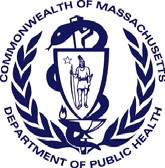 Application FormVersion:	11-8-17Application Type: Conservation Long Term Care Project	Application Date: 04/15/2022 10:21 amApplicant Name: Next Step Healthcare LLCMailing Address: 400 Trade Center Suite 7950City: Woburn	State: Massachusetts	Zip Code: 01801Contact Person: Emily Kretchmer, Esq.	Title: Legal CounselMailing Address: 600 Atlantic AvenueCity: Boston	State: Massachusetts	Zip Code: 02210Phone: 6174827211	Ext: 267	E-mail:  ekretchmer@kb-law.comFacility InformationList each facility and or included in Proposed Project1. Facility Name:  8 Colonial Drive Operator, LLC d/b/a Westborough HealthcareFacility Address: 8 Colonial DriveCity: Westborough  State:  Massachusetts  Zip Code:  01581Facility type: Long Term Care Facility  CMS Number 22-5242About the ApplicantType of organization(of the Applicant): for profitApplicant's Business Type: LLC	What is the acronym used by the Applicant's Organization? NSHIs Applicant a registered provider organization as the term is used in the HPC/CHIA RPO program? No	Is Applicant or any affiliated entity an HPC-certified  ACO? NoIs Applicant or any affiliate thereof subject to M.G.L. c. 6D, § 13 and 958 CMR 7.00 (filing of Notice of Material Change to the Health Policy   Commission)? No Does the Proposed Project also require the filing of a MCN with the HPC? NoHas the Applicant or any subsidiary thereof been notified pursuant to M.G.L. c. 12C, § 16 that it is exceeding the health care cost growth benchmark established under M.G.L. c. 6D, § 9 and is thus, pursuant to M.G.L. c. 6D, §10 required to file a performance improvement plan with  CHIA? NoComplete the Affiliated Parties FormProject DescriptionProvide a brief description of the scope of the  project.
See attached.2.2 and 2.3  Complete the Change in Service Form3.  Delegated Review	3.1 Do you assert that this Application is eligible for Delegated Review? Yes	3.1.a  If yes, under what section? Conservation Projects 4.  Conservation Project	Are you submitting this Application as a Conservation Project? Yes	Within the Proposed Project, is there any element that has the result of modernization, addition or expansion? Yes	4.2.a  If yes, How?On February 7, 2022, Lara Szent-Gyorgyi, the Director of the DoN Program, confirmed that the Proposed Project which adds additional square footage to the Facility will qualify as a conservation project pursuant to the DPH’s April 28, 2021 memorandum “Applications for Determination of Need for Long-Term Care Facilities Seeking to Comply with Updated Licensure Regulations” because the Proposed Project is planned solely to reduce the number of beds per room to come into compliance with the applicable regulatory requirements in 105 CMR 150.000.Does the Proposed Project add or accommodate new or increased functionality beyond sustainment or restoration? NoAs part of the Proposed Project, is the Applicant:Otherwise altering bed capacity, usage, or designation?  Adding additional square footage?5.  DoN-Required  Services and DoN-Required  Equipment	5.1  Is this an application filed pursuant to 105 CMR 100.725: DoN-Required Equipment and   DoN-Required Service? No	6.  Transfer of Ownership	6.1  Is this an application filed pursuant to 105 CMR 100.735? No	7. Ambulatory Surgery	7.1  Is this an application filed pursuant to 105 CMR 100.740(A) for  Ambulatory Surgery? No	8.  Transfer of Site	8.1  Is this an application filed pursuant to 105 CMR 100.745? No	 9.  Research Exemption	9.1  Is this an application for a Research Exemption? No	  10.  Amendment	10.1  Is this an application for a Amendment? No	  11. Emergency Application	11.1  Is this an application filed pursuant to 105 CMR 100.740(B)? No	  12. Total Value and Filing Fee	Enter all currency in numbers only. No dollar signs or commas. Grayed fields will auto calculate depending upon answers above.Your project application is for:  Conservation Long Term Care Project12.1 Total Value of this project: $6,730,000.0012.2 Total CHI commitment expressed in dollars: (calculated) $67,300.0012.3 Filing Fee: (calculated) $13,460.0012.4 Maximum Incremental Operating Expense resulting from the Proposed  Project:  <None Specified>12.5 Total proposed Construction costs, specifically related to the Proposed Project, If any, which will be contracted out to local or minority, women, or veteran-owned businesses expressed in estimated total dollars.  <None Specified>13. FactorsRequired Information and supporting documentation consistent with 105 CMR    100.210Some Factors will not appear depending upon the type of license you are applying for. Text fields will expand to fit your response.Documentation Check ListThe Check List below will assist you in keeping track of additional documentation needed for your application.Once you have completed this Application Form the additional documents needed for your application will be on this list.  E-mail the documents as an attachment to: DPH.DON@state.ma.us.<Selected> Copy of Notice of Intent Affidavit of Truthfulness Form  <Selected> Scanned copy of Application Fee Check Affiliated Parties Table Question 1.9<Selected> Change in Service Tables Questions 2.2 and 2.3 <Selected> Certification from an independent Certified Public Accountant <Not Selected> Current IRS Form, 990 Schedule H CHNA/CHIP and/or Current CHNA/CHIP submitted to Massachusetts AGO's Office<Not Selected> Community  Engagement Stakeholder Assessment form<Not Selected> Community Engagement-Self Assessment formDocument Ready for FilingWhen document is complete click on “document is ready to file”.  This will lock in the responses and date and time stamp the form. To make changes to the document un-check the “document is ready to file” box.  Edit document then lock file and submit.Keep a copy for your records.  Click on the “Save” button at the bottom of the page.To submit the application electronically, click on the “E-mail submission to Determination of Need” button.This document is ready to file. <Selected>	Date/time Stamp:  04/15/2022  10:21amApplication Number: NSH-22031320-CLUse this number on all communications regarding this application.3901\0001\821423.v1Factor 3: ComplianceFactor 3: ComplianceFactor 3: ComplianceFactor 3: ComplianceFactor 3: ComplianceApplicant certifies, by virtue of submitting this Application that it is in compliance and good standing with federal, state, and local lawsand regulations, including, but not limited to M.G.L. c. 30, §§ 61 through 62H and the applicable regulations thereunder, and in compliance with all previously issued notices of Determination of Need and the terms and conditions attached therein.Applicant certifies, by virtue of submitting this Application that it is in compliance and good standing with federal, state, and local lawsand regulations, including, but not limited to M.G.L. c. 30, §§ 61 through 62H and the applicable regulations thereunder, and in compliance with all previously issued notices of Determination of Need and the terms and conditions attached therein.Applicant certifies, by virtue of submitting this Application that it is in compliance and good standing with federal, state, and local lawsand regulations, including, but not limited to M.G.L. c. 30, §§ 61 through 62H and the applicable regulations thereunder, and in compliance with all previously issued notices of Determination of Need and the terms and conditions attached therein.Applicant certifies, by virtue of submitting this Application that it is in compliance and good standing with federal, state, and local lawsand regulations, including, but not limited to M.G.L. c. 30, §§ 61 through 62H and the applicable regulations thereunder, and in compliance with all previously issued notices of Determination of Need and the terms and conditions attached therein.Applicant certifies, by virtue of submitting this Application that it is in compliance and good standing with federal, state, and local lawsand regulations, including, but not limited to M.G.L. c. 30, §§ 61 through 62H and the applicable regulations thereunder, and in compliance with all previously issued notices of Determination of Need and the terms and conditions attached therein.F3.a Please list all previously issued Notices of Determination of NeedF3.a Please list all previously issued Notices of Determination of NeedF3.a Please list all previously issued Notices of Determination of NeedF3.a Please list all previously issued Notices of Determination of NeedF3.a Please list all previously issued Notices of Determination of NeedAdd/Del RowsProject NumberDate ApprovedType of NotificationFacility Name+	-Factor 4: Financial Feasibility and Reasonableness of Expenditures and  CostsFactor 4: Financial Feasibility and Reasonableness of Expenditures and  CostsFactor 4: Financial Feasibility and Reasonableness of Expenditures and  CostsFactor 4: Financial Feasibility and Reasonableness of Expenditures and  CostsFactor 4: Financial Feasibility and Reasonableness of Expenditures and  CostsFactor 4: Financial Feasibility and Reasonableness of Expenditures and  CostsFactor 4: Financial Feasibility and Reasonableness of Expenditures and  CostsFactor 4: Financial Feasibility and Reasonableness of Expenditures and  CostsFactor 4: Financial Feasibility and Reasonableness of Expenditures and  CostsFactor 4: Financial Feasibility and Reasonableness of Expenditures and  CostsFactor 4: Financial Feasibility and Reasonableness of Expenditures and  CostsFactor 4: Financial Feasibility and Reasonableness of Expenditures and  CostsFactor 4: Financial Feasibility and Reasonableness of Expenditures and  CostsFactor 4: Financial Feasibility and Reasonableness of Expenditures and  CostsApplicant has provided (as an attachment) a certification, by an independent certified public accountant (CPA) as to the availability of sufficient funds for capital and ongoing operating costs necessary to support the Proposed Projectwithout negative impacts or consequences to the Applicant's existing Patient Panel.Applicant has provided (as an attachment) a certification, by an independent certified public accountant (CPA) as to the availability of sufficient funds for capital and ongoing operating costs necessary to support the Proposed Projectwithout negative impacts or consequences to the Applicant's existing Patient Panel.Applicant has provided (as an attachment) a certification, by an independent certified public accountant (CPA) as to the availability of sufficient funds for capital and ongoing operating costs necessary to support the Proposed Projectwithout negative impacts or consequences to the Applicant's existing Patient Panel.Applicant has provided (as an attachment) a certification, by an independent certified public accountant (CPA) as to the availability of sufficient funds for capital and ongoing operating costs necessary to support the Proposed Projectwithout negative impacts or consequences to the Applicant's existing Patient Panel.Applicant has provided (as an attachment) a certification, by an independent certified public accountant (CPA) as to the availability of sufficient funds for capital and ongoing operating costs necessary to support the Proposed Projectwithout negative impacts or consequences to the Applicant's existing Patient Panel.Applicant has provided (as an attachment) a certification, by an independent certified public accountant (CPA) as to the availability of sufficient funds for capital and ongoing operating costs necessary to support the Proposed Projectwithout negative impacts or consequences to the Applicant's existing Patient Panel.Applicant has provided (as an attachment) a certification, by an independent certified public accountant (CPA) as to the availability of sufficient funds for capital and ongoing operating costs necessary to support the Proposed Projectwithout negative impacts or consequences to the Applicant's existing Patient Panel.Applicant has provided (as an attachment) a certification, by an independent certified public accountant (CPA) as to the availability of sufficient funds for capital and ongoing operating costs necessary to support the Proposed Projectwithout negative impacts or consequences to the Applicant's existing Patient Panel.Applicant has provided (as an attachment) a certification, by an independent certified public accountant (CPA) as to the availability of sufficient funds for capital and ongoing operating costs necessary to support the Proposed Projectwithout negative impacts or consequences to the Applicant's existing Patient Panel.Applicant has provided (as an attachment) a certification, by an independent certified public accountant (CPA) as to the availability of sufficient funds for capital and ongoing operating costs necessary to support the Proposed Projectwithout negative impacts or consequences to the Applicant's existing Patient Panel.Applicant has provided (as an attachment) a certification, by an independent certified public accountant (CPA) as to the availability of sufficient funds for capital and ongoing operating costs necessary to support the Proposed Projectwithout negative impacts or consequences to the Applicant's existing Patient Panel.Applicant has provided (as an attachment) a certification, by an independent certified public accountant (CPA) as to the availability of sufficient funds for capital and ongoing operating costs necessary to support the Proposed Projectwithout negative impacts or consequences to the Applicant's existing Patient Panel.Applicant has provided (as an attachment) a certification, by an independent certified public accountant (CPA) as to the availability of sufficient funds for capital and ongoing operating costs necessary to support the Proposed Projectwithout negative impacts or consequences to the Applicant's existing Patient Panel.Applicant has provided (as an attachment) a certification, by an independent certified public accountant (CPA) as to the availability of sufficient funds for capital and ongoing operating costs necessary to support the Proposed Projectwithout negative impacts or consequences to the Applicant's existing Patient Panel.F4.a.i Capital Costs Chart:For each Functional Area document the square footage and costs for New Construction and/or Renovations.F4.a.i Capital Costs Chart:For each Functional Area document the square footage and costs for New Construction and/or Renovations.F4.a.i Capital Costs Chart:For each Functional Area document the square footage and costs for New Construction and/or Renovations.F4.a.i Capital Costs Chart:For each Functional Area document the square footage and costs for New Construction and/or Renovations.F4.a.i Capital Costs Chart:For each Functional Area document the square footage and costs for New Construction and/or Renovations.F4.a.i Capital Costs Chart:For each Functional Area document the square footage and costs for New Construction and/or Renovations.F4.a.i Capital Costs Chart:For each Functional Area document the square footage and costs for New Construction and/or Renovations.F4.a.i Capital Costs Chart:For each Functional Area document the square footage and costs for New Construction and/or Renovations.F4.a.i Capital Costs Chart:For each Functional Area document the square footage and costs for New Construction and/or Renovations.F4.a.i Capital Costs Chart:For each Functional Area document the square footage and costs for New Construction and/or Renovations.F4.a.i Capital Costs Chart:For each Functional Area document the square footage and costs for New Construction and/or Renovations.F4.a.i Capital Costs Chart:For each Functional Area document the square footage and costs for New Construction and/or Renovations.F4.a.i Capital Costs Chart:For each Functional Area document the square footage and costs for New Construction and/or Renovations.F4.a.i Capital Costs Chart:For each Functional Area document the square footage and costs for New Construction and/or Renovations.Present SquareFootagePresent SquareFootageSquare Footage Involved in ProjectSquare Footage Involved in ProjectSquare Footage Involved in ProjectSquare Footage Involved in ProjectResulting SquareFootageResulting SquareFootageTotal CostTotal CostCost/Square FootageCost/Square FootageNew ConstructionNew ConstructionRenovationRenovationAdd/Del RowsFunctional AreasNetGrossNetGrossNetGrossNetGrossNew ConstructionRenovationNew ConstructionRenovation+   -See attached+   -+   -+   -+   -+   -+   -+   -+   -+   -+   -+   -+   -+   -+   -+   -+   -Total: (calculated)F4.a.ii    For each Category of Expenditure document New Construction and/or Renovation   Costs.F4.a.ii    For each Category of Expenditure document New Construction and/or Renovation   Costs.F4.a.ii    For each Category of Expenditure document New Construction and/or Renovation   Costs.F4.a.ii    For each Category of Expenditure document New Construction and/or Renovation   Costs.F4.a.ii    For each Category of Expenditure document New Construction and/or Renovation   Costs.Category of ExpenditureNew ConstructionRenovationTotal(calculated)Land CostsLand CostsLand CostsLand CostsLand Acquisition CostSite Survey and Soil InvestigationOther Non-Depreciable Land DevelopmentTotal Land CostsConstruction Contract (including bonding cost)Construction Contract (including bonding cost)Construction Contract (including bonding cost)Construction Contract (including bonding cost)Depreciable Land Development CostBuilding Acquisition CostConstruction Contract (including bonding cost)$2011504.$3746928.$5758432.Fixed Equipment Not in ContractArchitectural Cost (Including fee, Printing, supervision etc.) and Engineering  Cost$139726.$260274.$400000.Pre-filing Planning and Development Costs$16418.$30582.$47000.Post-filing Planning and Development CostsAdd/DelRowsOther (specify)Other (specify)Other (specify)Other (specify)+	-Net Interest Expensed During Construction$49452.$92116.$141568.Major Movable Equipment$200000.$200000.Total Construction Costs$2217100.$4329900.$6547000.Financing Costs:Financing Costs:Financing Costs:Financing Costs:Cost of Securing Financing (legal, administrative, feasibility studies, mortgage insurance, printing, etc$63925.$119075.$183000.Bond DiscountAdd/DelRowsOther (specifyOther (specifyOther (specifyOther (specify+	-Total Financing CostsTotal Financing Costs$63925.$119075.$183000.Estimated Total Capital Expenditure$2281025.$4448975.$6730000.